OBSERVAÇÕES: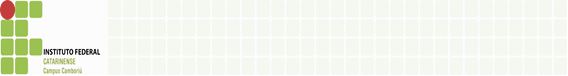 Instituto Federal Catarinense - Campus CamboriúCentro de Formação de Treinadores e Instrutores de Cães-guiaCurso de Pós-Graduação, Lato Sensu, em Nível de Especialização de Treinador e Instrutor de Cães-guia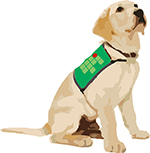 CADASTRO DE FAMÍLIAS SOCIALIZADORAS/ACOLHEDORASCADASTRO DE FAMÍLIAS SOCIALIZADORAS/ACOLHEDORASCADASTRO DE FAMÍLIAS SOCIALIZADORAS/ACOLHEDORASENTREVISTAENTREVISTAENTREVISTAENTREVISTATreinador:Treinador:Treinador:Treinador:Data: Data: Data: Data: DADOS CADASTRAIS DO SOCIALIZADOR/ACOLHEDORDADOS CADASTRAIS DO SOCIALIZADOR/ACOLHEDORDADOS CADASTRAIS DO SOCIALIZADOR/ACOLHEDORDADOS CADASTRAIS DO SOCIALIZADOR/ACOLHEDORNome:Nome:Nome:Nome:CPF:                                                                                   RG:                                                 Org. Exp.: CPF:                                                                                   RG:                                                 Org. Exp.: CPF:                                                                                   RG:                                                 Org. Exp.: CPF:                                                                                   RG:                                                 Org. Exp.: Data de Nascimento:          /         /           Data de Nascimento:          /         /           Data de Nascimento:          /         /           Data de Nascimento:          /         /           Endereço: Rua__________________________________________________________________;Bairro_______________________________________________; N°________; Cidade __________________________;Complemento:_________________________________; Cep.: ______________________Endereço: Rua__________________________________________________________________;Bairro_______________________________________________; N°________; Cidade __________________________;Complemento:_________________________________; Cep.: ______________________Endereço: Rua__________________________________________________________________;Bairro_______________________________________________; N°________; Cidade __________________________;Complemento:_________________________________; Cep.: ______________________Endereço: Rua__________________________________________________________________;Bairro_______________________________________________; N°________; Cidade __________________________;Complemento:_________________________________; Cep.: ______________________Estado Civil:Estado Civil:Estado Civil:Estado Civil:Telefones:Telefones:Telefones:Telefones:E-mail:E-mail:E-mail:E-mail:Escolaridade:Escolaridade:Escolaridade:Escolaridade:Profissão:Profissão:Profissão:Profissão:Local de trabalho:Local de trabalho:Local de trabalho:Local de trabalho:ROTINA DA FAMÍLIAROTINA DA FAMÍLIAROTINA DA FAMÍLIAROTINA DA FAMÍLIAQuantas horas passa fora de casa por dia?Quantas horas passa fora de casa por dia?Quantas horas passa fora de casa por dia?Quantas horas passa fora de casa por dia?É possível levar o cão para o trabalho? :       (     ) Não sabe                  (      ) Sim                         (      ) NãoÉ possível levar o cão para o trabalho? :       (     ) Não sabe                  (      ) Sim                         (      ) NãoÉ possível levar o cão para o trabalho? :       (     ) Não sabe                  (      ) Sim                         (      ) NãoÉ possível levar o cão para o trabalho? :       (     ) Não sabe                  (      ) Sim                         (      ) NãoComo é a rotina da família?________________________________________________________________________________________________________________________________________________________________________________________________________________________________________________________________________________________________________________________________________________________________________________________________Como é a rotina da família?________________________________________________________________________________________________________________________________________________________________________________________________________________________________________________________________________________________________________________________________________________________________________________________________Como é a rotina da família?________________________________________________________________________________________________________________________________________________________________________________________________________________________________________________________________________________________________________________________________________________________________________________________________Como é a rotina da família?________________________________________________________________________________________________________________________________________________________________________________________________________________________________________________________________________________________________________________________________________________________________________________________________DADOS FAMILIARESDADOS FAMILIARESDADOS FAMILIARESDADOS FAMILIARESResidentes no domicílio (crianças)Residentes no domicílio (crianças)Residentes no domicílio (crianças)Residentes no domicílio (crianças)NomeIdadeOcupaçãoParentescoAlgum morador da casa tem alergia a cães:                                    (      ) Sim                                      (      ) NãoAlgum morador da casa tem alergia a cães:                                    (      ) Sim                                      (      ) NãoAlgum morador da casa tem alergia a cães:                                    (      ) Sim                                      (      ) NãoAlgum morador da casa tem alergia a cães:                                    (      ) Sim                                      (      ) NãoTipo de moradia:                                                                                         (      ) Casa                                    (      ) Apt.Tipo de moradia:                                                                                         (      ) Casa                                    (      ) Apt.Tipo de moradia:                                                                                         (      ) Casa                                    (      ) Apt.Tipo de moradia:                                                                                         (      ) Casa                                    (      ) Apt.Cercada:                                                                                                           (      ) Sim                                     (      ) NãoCercada:                                                                                                           (      ) Sim                                     (      ) NãoCercada:                                                                                                           (      ) Sim                                     (      ) NãoCercada:                                                                                                           (      ) Sim                                     (      ) NãoResidência oferece segurança para o filhote/cão:                        (      ) Sim                                     (      ) NãoObs.:Residência oferece segurança para o filhote/cão:                        (      ) Sim                                     (      ) NãoObs.:Residência oferece segurança para o filhote/cão:                        (      ) Sim                                     (      ) NãoObs.:Residência oferece segurança para o filhote/cão:                        (      ) Sim                                     (      ) NãoObs.:Todos os moradores estão cientes e de acordo:                            (      ) Sim                                     (      ) NãoTodos os moradores estão cientes e de acordo:                            (      ) Sim                                     (      ) NãoTodos os moradores estão cientes e de acordo:                            (      ) Sim                                     (      ) NãoTodos os moradores estão cientes e de acordo:                            (      ) Sim                                     (      ) NãoPretende se mudar nos próximos 13 meses:                                  (      ) Sim                                     (      ) NãoPretende se mudar nos próximos 13 meses:                                  (      ) Sim                                     (      ) NãoPretende se mudar nos próximos 13 meses:                                  (      ) Sim                                     (      ) NãoPretende se mudar nos próximos 13 meses:                                  (      ) Sim                                     (      ) NãoPossui Carro:                                                                                                 (      )Sim                                     (      ) NãoPossui Carro:                                                                                                 (      )Sim                                     (      ) NãoPossui Carro:                                                                                                 (      )Sim                                     (      ) NãoPossui Carro:                                                                                                 (      )Sim                                     (      ) NãoDISPONIBILIDADE PARA PARTICIPAR DO PROJETODISPONIBILIDADE PARA PARTICIPAR DO PROJETODISPONIBILIDADE PARA PARTICIPAR DO PROJETODISPONIBILIDADE PARA PARTICIPAR DO PROJETOEncontro de famílias socializadoras aos sábados:                        (      )Sim                                     (      ) NãoEncontro de famílias socializadoras aos sábados:                        (      )Sim                                     (      ) NãoEncontro de famílias socializadoras aos sábados:                        (      )Sim                                     (      ) NãoEncontro de famílias socializadoras aos sábados:                        (      )Sim                                     (      ) NãoCursos sobre socialização no CT (noturno):                                    (      )Sim                                     (      ) NãoCursos sobre socialização no CT (noturno):                                    (      )Sim                                     (      ) NãoCursos sobre socialização no CT (noturno):                                    (      )Sim                                     (      ) NãoCursos sobre socialização no CT (noturno):                                    (      )Sim                                     (      ) NãoLevar o filhote/cão ao veterinário em uma emergência:           (      )Sim                                     (      ) NãoLevar o filhote/cão ao veterinário em uma emergência:           (      )Sim                                     (      ) NãoLevar o filhote/cão ao veterinário em uma emergência:           (      )Sim                                     (      ) NãoLevar o filhote/cão ao veterinário em uma emergência:           (      )Sim                                     (      ) NãoLevar e buscar o filhote/cão no CT para banho:                            (       )Sim                                    (      ) Não Levar e buscar o filhote/cão no CT para banho:                            (       )Sim                                    (      ) Não Levar e buscar o filhote/cão no CT para banho:                            (       )Sim                                    (      ) Não Levar e buscar o filhote/cão no CT para banho:                            (       )Sim                                    (      ) Não INFORMAÇÕES GERAISINFORMAÇÕES GERAISINFORMAÇÕES GERAISINFORMAÇÕES GERAISComo soube do projeto?Como soube do projeto?Como soube do projeto?Como soube do projeto?O que motivou a ser família socializadora/acolhedora?O que motivou a ser família socializadora/acolhedora?O que motivou a ser família socializadora/acolhedora?O que motivou a ser família socializadora/acolhedora?Como se sente com a ideia de devolver o cão ao final do período de socialização/acolhimento?Como se sente com a ideia de devolver o cão ao final do período de socialização/acolhimento?Como se sente com a ideia de devolver o cão ao final do período de socialização/acolhimento?Como se sente com a ideia de devolver o cão ao final do período de socialização/acolhimento?AVALIAÇÃOAVALIAÇÃOAVALIAÇÃOAVALIAÇÃOAvaliação para ser família socializadora/acolhedora(     ) Aceito (     ) Aceito com restriçõesMotivo:____________________________________________________________________________________________________________________________________________________________________________________________________________________________________________________ (     ) NegadoMotivo:_________________________________________________________________________________________________________________________________________________________________________________________________________________________________Avaliação para ser família socializadora/acolhedora(     ) Aceito (     ) Aceito com restriçõesMotivo:____________________________________________________________________________________________________________________________________________________________________________________________________________________________________________________ (     ) NegadoMotivo:_________________________________________________________________________________________________________________________________________________________________________________________________________________________________Avaliação para ser família socializadora/acolhedora(     ) Aceito (     ) Aceito com restriçõesMotivo:____________________________________________________________________________________________________________________________________________________________________________________________________________________________________________________ (     ) NegadoMotivo:_________________________________________________________________________________________________________________________________________________________________________________________________________________________________Avaliação para ser família socializadora/acolhedora(     ) Aceito (     ) Aceito com restriçõesMotivo:____________________________________________________________________________________________________________________________________________________________________________________________________________________________________________________ (     ) NegadoMotivo:_________________________________________________________________________________________________________________________________________________________________________________________________________________________________CÃO RECOMENDADO (Teste de Volhard)CÃO RECOMENDADO (Teste de Volhard)CÃO RECOMENDADO (Teste de Volhard)CÃO RECOMENDADO (Teste de Volhard)Características:_____________________________________________________________________________________________________________________________________________________________________________________________________________________________________________Características:_____________________________________________________________________________________________________________________________________________________________________________________________________________________________________________Características:_____________________________________________________________________________________________________________________________________________________________________________________________________________________________________________Características:_____________________________________________________________________________________________________________________________________________________________________________________________________________________________________________